קברניטוַיִּגְוַע וַיָּמָת אַבְרָהָם בְּשֵׂיבָה טוֹבָה זָקֵן וְשָׂבֵעַ וַיֵּאָסֶף אֶל־עַמָּיו: (בראשית כה ח).מסכת בבא בתרא דף צא עמוד א – קברניט או מנהיג  אמר רב חנן בר רבא אמר רב: אותו היום שנפטר אברהם אבינו מן העולם, עמדו כל גדולי אומות העולם בשורה ואמרו: אוי לו לעולם שאבד מנהיגו, ואוי לה לספינה שאבד קברינטָא.בראשית רבה מב ה – אל יחסר העולם קברניט"עמק שוה" - רבי ברכיה ורבי חלבו בשם רבי שמואל בר נחמן: ששם השוו כל עובדי כוכבים וקיצצו ארזים ועשו לו (לאברהם) בימה גדולה והושיבו אותו למעלה ממנה והיו מקלסין לפניו ואומרים: "שמענו אדוני נשיא אלהים אתה בתוכנו". אמרו לו: מלך את עלינו, נשיא את עלינו, אלוה את עלינו. אמר להם: אל יחסר העולם מלכו, ואל יחסר העולם אלוהו.דברים רבה יא ג וזאת הברכה – שני סוגי קברניטנח אמר למשה: אני גדול ממך שניצלתי מדור המבול. אמר לו משה: אני נתעליתי יותר ממך, אתה הצלת את עצמך ולא היה בך כוח להציל את דורך, אבל אני הצלתי את עצמי והצלתי את דורי כשנתחייבו כלייה בעגל, מנין? שנאמר: "וינחם ה' על הרעה אשר דבר לעשות לעמו" (שמות לב יד). למה הדבר דומה? לשתי ספינות שהיו בים והיו בתוכן שני קברניטים, אחד הציל את עצמו ולא הציל את ספינתו, ואחד הציל את עצמו ואת ספינתו. למי היו מקלסים, לא לאותו שהציל את עצמו ואת ספינתו? כך, נח לא הציל אלא את עצמו, אבל משה הציל את עצמו ואת דורו, הוי: "ואת עלית על כולנה".ויקרא רבה כא ה פרשת אחרי מות – קברניט של מצוות"כי בתחבולות תעשה לך מלחמה" (משלי כד ו) - ר' נתן ור' אחא בשם ר' סימון אמר: אם עשית חבילות של עבירות עשה כנגדן חבילות של מצות:  "עינים רמות" (משלי ו יז) – "והיו לטוטפות בין עיניך" (דברים וח). "לשון שקר" (משלי שם) – "ולמדתם אותם את בניכם לדבר בם" (דברים יא יט). "וידים שופכות דם נקי" (משלי שם) – "וקשרתם לאות על ידך" (דברים ו ח). "לב חורש מחשבות און" (משלי ו יח) – "והיו הדברים האלה ... על לבבך" (דברים ו ו) ... "יפיח כזבים עד שקר" (משלי ו יט) – "ואתם עדי נאום ה' " (ישעיה מג י). "ומשלח מְדָנִים בין אחים" (משלי שם) -  "אמור לחכמה אחותי אָתְּ" (משלי ז ד), "בקש שלום ורדפהו" (תהלים לד).ר' יוחנן פתר המקרא בקברניטים. שאמר ר' יוחנן: לעולם יעשה אדם עצמו קברניט האיך יכול לעשות מצוה. רבי בנאה פתר המקרא במשניות. שאמר רבי בנאה: לעולם ישקיע אדם עצמו במשניות, שאם ירתוק, יפתחו לו: אם לתלמוד - תלמוד אם להגדה – הגדה. ר' אלעזר בשם ר' יהושע בן לוי אמר: עמוד ברזל - מִשְׁנָה.במדבר רבה יז ו פרשת שלח לך (תנחומא שלח סימן לא) – קברניט שנותן חבל "למען תזכרו ועשיתם את כל מצותי" (במדבר טו לט) - משל לאחד מושלך לתוך המים, הושיט הקברניט את החבל ואמר לו: תפוש חבל זה בידך ואל תניחהו, שאם תניחהו, אין לך חיים. אף כך אמר להם הקב"ה לישראל: כל זמן שאתם מדובקים במצות: "ואתם הדבקים בה' אלהיכם חיים כולכם היום" (דברים ד ד).פסיקתא רבתי (איש שלום) פיסקא מז אחרי מות – רב החובלכך פתח רבי תנחומא ברבי אבא: "כי בתחבולות תעשה לך מלחמה" (משלי כד ו) - התחבולות מיתרגם: "ויקרב אליו רב החובל" (יונה א ו). למה? הספינה הזו מהלכת בים, אם אין לה קברניטין אובדת היא. כך הם ישראל, אפילו הם כמה אוכלוסים, אם אין להם מנהיג אינם יכולים לעמוד. "כי בתחבולות" - זה משה בדורו יהושע בדורו שמואל בדורו.רש"י יחזקאל פרק כז פסוק ו – רב חובל בלשון המקרא, קברניט בלשון חכמים"רשך עשו שן" - הוא הקרש הרחב שבראש השני של ספינה אל מול התורן שבראשה, אשר בו מהפכין את הספינה לכל צדדיה ומכוונין אותה אל הדרך. ורב החובל אוחז בו. ובלשון משנה קברניט, ובלשון לעז גובריינא"ל.שו"ת הרשב"ש סימן תריב ומה שכתב כבודך שאם אין אחד מהם דגמיר שאסור להושיבם דיינים אפילו בדיני ממונות, וכן כתבו כל המפרשים, איני יודע מי הם "כל המפרשים", שהרי רש"י ז"ל שהוא קברניטם פירש גבי אי אפשר דליכא חד מנייהו דגמיר ששמע מחכמים ומדיינים הלכות דין מלוה וכו'.שבת שלום מחלקי המיםמים אחרונים: המונח קברניט שריר נוכח וקיים בימינו, הרבה מעבר לקברניט של ספינה שאינו נוגע לרוב האנשים (חוץ מהנוסעים בטיולי קרוז), וגם מעבר לקברניט של מטוס (שנעשה יותר ויותר אוטומטי). קברניט בימינו זה הסייבר – Cyber שהוא כינוי לרשת האינטרנט (המרשתת). המדענים שליוו את המצאת המחשבים (ואח"כ התקשורת) בצעדיה הראשונים בשנות החמישים של המאה ה- 20, ג'ון פון ניומן, נורברט ווינר ואחרים, נסחו את תורת הקיברנטיקה שהיא תחום מתמטי המגדיר תהליכי תקשורת, בקרה, ומשוב בין אנשים, ארגונים ומכונות. כבר בתחילת דרכו נצפה המחשב כמכונה שתתקשר ותשלוט, תהיה הקברניט של מערכות אלה. אוי לעולם ביום שיאבד קברניטו החדש, השולט בחיי כולנו, את ראשו, ידיו ורגליו, ויתחיל להשתולל להָוְרִיס ולהזיק יותר משהוא מועיל .... ולא יהיה ברור כבר מי הקברניט ומי הספינה, מי המנהיג ומי המונהג ....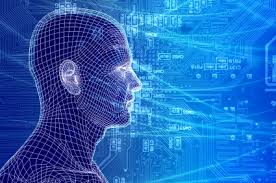 